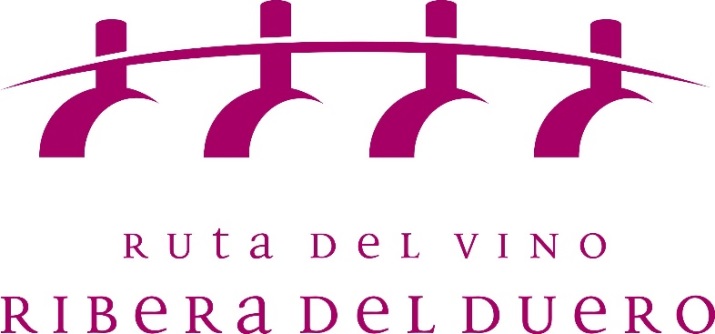 NOTA DE PRENSARibera del Duero opta a 21 galardones en los Premios de Enoturismo Rutas del VinoEl propio consorcio y sus adheridos están presentes en 10 de las 13 categorías establecidas en este certamen convocado por la Asociación Española de Ciudades del Vino (Acevin)Aranda de Duero, 13 de julio de 2018.- La Ruta del Vino Ribera del Duero opta a 21 galardones en la cuarta edición de los Premios de Enoturismo Rutas del Vino de España, que convoca la Asociación Española de Ciudades del Vino para dar a conocer las mejores iniciativas enoturísticas puestas en marcha dentro de este club de producto.Esta cifra convierte al itinerario enoturístico ribereño en el que más candidaturas aglutina, estando detrás de casi el 20% de las 109 propuestas -de 23 rutas del vino de todo el territorio nacional- que aspiran a alguno de estos galardones. Por detrás de ella se sitúa la Ruta del Vino Rioja Alavesa, con nueve designaciones, Rioja Alta, Rueda o Somontano, con ocho, o Marco de Jerez, con cinco.La Ruta del Vino Ribera del Duero está presente en diez de las 13 categorías establecidas dentro de los premios. El propio Consorcio que gestiona el club de producto ribereño opta, con su propuesta de Ruta Smart: Territorio Inteligente conectado con Inventrip, al galardón a la Mejor Iniciativa Enoturística. Junto a él, una veintena de asociados y adheridos se distribuyen por diez de los apartados establecidos por la organización de los premios.Un jurado profesional y multidisciplinar integrado por representantes de la Administración, los sectores enológico y turístico y críticos, periodistas y expertos de reconocido prestigio será el encargado de fallar estos premios.Como en ocasiones anteriores, se mantiene la participación de los enoturistas que han visitado las diferentes rutas como parte de la valoración a tener en cuenta en la evaluación del jurado. Todos ellos podrán votar por sus establecimientos e iniciativas preferidas a través de una aplicación desarrollada para las redes sociales de Rutas del Vino de España. Los votos del público, en ningún caso, comprometen la decisión del jurado.El presidente de la Ruta del Vino Ribera del Duero, Miguel Ángel Gayubo, ha destacado que la importante presencia en estos premios avala la existencia de una clara apuesta por “la promoción de iniciativas y la puesta en marcha de proyectos innovadores y de calidad que contribuyan a impulsar el enoturismo como motor de desarrollo y dinamizador de la Ribera del Duero”. __________________________________________________________________________________Sobre la Ruta del Vino Ribera del Duero La Ruta del Vino Ribera del Duero recorre las cuatro provincias castellanoleonesas que engloba la Denominación de Origen homónima, Burgos, Segovia, Soria y Valladolid. Se extiende por una franja de 115 kilómetros de este a oeste y apenas 35 de norte a sur y cuenta con más de 21.000 hectáreas de viñedo. Está integrada por 265 asociados y adheridos. Entre ellos se encuentran 57 municipios, cinco asociaciones, incluido el Consejo Regulador de la Denominación de Origen Ribera del Duero, 56 bodegas, 48 alojamientos, 30 restaurantes y 24 museos y centros de interpretación, entre ellos seis dedicados en exclusiva al vino. Enotecas y comercios, establecimientos de ocio y oficinas de turismo completan el listado de adhesiones a este itinerario turístico.Contactos para  entrevistas:SCRIBO COMUNICACIÓNinfo@scribo.es Tel: 947 55 93 28Móvil: 626 107 065 (Aurora  o Nieves)IV PREMIOS DE ENOTURISMO RUTAS DEL VINO DE ESPAÑAIV PREMIOS DE ENOTURISMO RUTAS DEL VINO DE ESPAÑAIV PREMIOS DE ENOTURISMO RUTAS DEL VINO DE ESPAÑAPREMIO A LA MEJOR INICIATIVA ENOTURÍSTICAPREMIO A LA MEJOR INICIATIVA ENOTURÍSTICAPREMIO A LA MEJOR INICIATIVA ENOTURÍSTICA1RUTA SMART RIBERA DEL DUERO: TERRITORIO INTELIGENTE CONECTADO CON INVENTRIPRIBERA DEL DUERO2FIESTA DE LA VENDIMIA DE MORADILLO DE ROAMORADILLO DE ROAPREMIO A LA MEJOR CAMPAÑA DE PROMOCIÓNPREMIO A LA MEJOR CAMPAÑA DE PROMOCIÓNPREMIO A LA MEJOR CAMPAÑA DE PROMOCIÓN1CAMPAÑA DEL BARRIO DE BODEGAS Y LAGARES EL COTARROMORADILLO DE ROAPREMIO A LA MEJOR BODEGA ABIERTA AL TURISMOPREMIO A LA MEJOR BODEGA ABIERTA AL TURISMOPREMIO A LA MEJOR BODEGA ABIERTA AL TURISMO1FINCA VILLACRECESQUINTANILLA DE ONÉSIMO2BODEGAS Y VIÑEDOS VIÑA MAYORQUINTANILLA DE ONÉSIMO3BODEGAS PROTOSPEÑAFIEL4BODEGA EMINAVALBUENA DE DUEROPREMIO AL MEJOR ALOJAMIENTO ENOTURÍSTICOPREMIO AL MEJOR ALOJAMIENTO ENOTURÍSTICOPREMIO AL MEJOR ALOJAMIENTO ENOTURÍSTICO1CASTILLA TERMAL MONASTERIO DE VALBUENASAN BERNARDO- VALBUENA2HOTEL ENOLÓGICO LAGAR DE ISILLALA VIDPREMIO A LA MEJOR OFERTA GASTRONÓMICAPREMIO A LA MEJOR OFERTA GASTRONÓMICAPREMIO A LA MEJOR OFERTA GASTRONÓMICA1RESTAURANTE EL 51 DEL SOLARANDA DE DUEROPREMIO AL MEJOR RINCÓN O ESPACIO ENOTURÍSTICOPREMIO AL MEJOR RINCÓN O ESPACIO ENOTURÍSTICOPREMIO AL MEJOR RINCÓN O ESPACIO ENOTURÍSTICO1BODEGAS ISMAEL ARROYOSOTILLO DE LA RIBERA2BODEGAS COMENGECURIEL DE DUERO3BODEGA DEHESA DE LOS CANÓNIGOSPESQUERA DE DUERO4ASADOR RESTAURANTE MOLINO DE PALACIOSPEÑAFIELPREMIO A LA MEJOR EXPERIENCIA ENOTURÍSTICAPREMIO A LA MEJOR EXPERIENCIA ENOTURÍSTICAPREMIO A LA MEJOR EXPERIENCIA ENOTURÍSTICA1DÍA PRUNO. FINCA VILLACRECESQUINTANILLA DE ONÉSIMO2VIVE LA VENDIMIA. BODEGAS VIÑA MAYORQUINTANILLA DE ONÉSIMO3TOURS POR LA RIBERA DEL DUERO. EXPERIENCIAS RIBERTOURVALLADOLIDPREMIO AL COMPROMISO CON LA SOCIEDAD Y EL MEDIO AMBIENTEPREMIO AL COMPROMISO CON LA SOCIEDAD Y EL MEDIO AMBIENTEPREMIO AL COMPROMISO CON LA SOCIEDAD Y EL MEDIO AMBIENTE1BODEGAS VIÑA MAYORQUINTANILLA DE ONÉSIMOPREMIO A LA ACCESIBILIDAD EN ENOTURISMOPREMIO A LA ACCESIBILIDAD EN ENOTURISMOPREMIO A LA ACCESIBILIDAD EN ENOTURISMO1MUSEO DE LOS AROMAS. HOSTELERÍA RURAL LEGA SANTA CRUZ DE LA SALCEDA2BODEGAS FAMILIARES MATARROMERAVALBUENA DE DUEROPREMIO AL MÉRITO ENOTURÍSTICO (PROPUESTAS TRASLADADAS DESDE ACEVIN)PREMIO AL MÉRITO ENOTURÍSTICO (PROPUESTAS TRASLADADAS DESDE ACEVIN)PREMIO AL MÉRITO ENOTURÍSTICO (PROPUESTAS TRASLADADAS DESDE ACEVIN)1MARÍA ENCARNACIÓN ARÉVALO PAJARES PROMOTORA DEL RESTAURANTE MOLINO DE PALACIOSPEÑAFIEL